PENGEMBANGAN BAHAN AJAR KOMIK DENGAN MODEL PROBLEM BASED LEARNING (PBL) PADA TEMA 
7 ENERGI DAN PERUBAHANNYA 
KELAS III SDSKRIPSI Oleh: 
MUTIARA SANTIKA
NPM. 191434079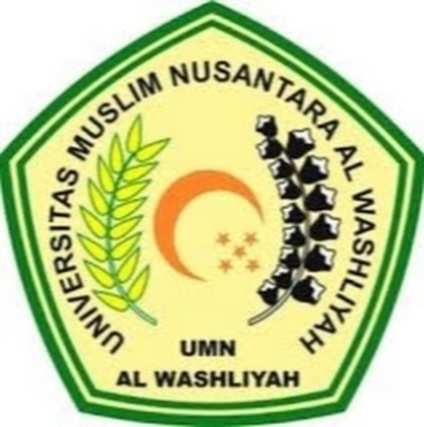 PROGRAM STUDI PENDIDIKAN GURU SEKOLAH DASAR FAKULTAS KEGURUAN DAN ILMU PENDIDIKAN 
UNIVERSITAS MUSLIM NUSANTARA AL WASHLIYAH
MEDAN
2023